 Groningen + Drenthe 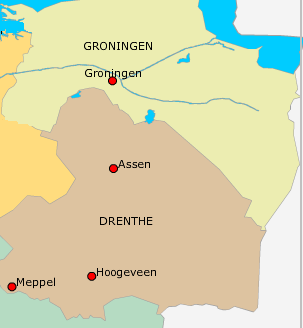 